Bijeenroeping van de gemeenteraadMevrouw,Mijnheer,De voorzitter van de gemeenteraad verzoekt de leden van de gemeenteraad voor de eerste maal, om in zitting digitaal te vergaderen op maandag, 21 februari 2022, om 19.30 uur.DAGORDE MET BIJKOMENDE PUNTEN:Openbare zitting1.	Verslag van de vorige zitting - Goedkeuring2.	Vrijwilligersbeleid - Goedkeuring3.	Huishoudelijk reglement 't Stadhuys - Goedkeuring4.	Vaststellen van het tariefreglement op de verkoop van toeristische documenten 5.	Verdeling middelen uit Coronanoodfonds - Cultuur, jeugd, sport en welzijn - Goedkeuring.6.	Aanpassingen gemeentelijk subsidiereglement  evenementen - Goedkeuring7.	Aanpassing gemeentelijk subsidiereglement ter ondersteuning van coronaproof evenementen - Goedkeuring8.	Nominatieve subsidie - Scouts Rupelmonde - Goedkeuring9.	Gemeentelijk aanvullend verkeersreglement: aanleg regenboogzebrapad N419 in het centrum van Kruibeke  - Goedkeuring10.	Aanvullend bestendig verkeersreglement in de GOG thv van de Bazelse Kreek te 9150 Kruibeke: inrichten parkeerplaats voor mindervalide - Vaststelling.11.	Aanvullend bestendig verkeersreglement in de Broekstraat thv 11 te 9150 Kruibeke: inrichten parkeerplaats voor mindervalide - Vaststelling.12.	Aanvullend bestendig verkeersreglement in de G. de Cremerstraat thv 140B te 9150 Kruibeke: inrichten parkeerplaats voor mindervalide - Vaststelling.13.	Leveren en plaatsen van speeltoestellen voor de speeltuin Hof in de Kerkhoeck (2021-002): Lastvoorwaarden, raming en gunningswijze - Goedkeuring14.	Van Steen tot Steen - bouwkundige restauratie Koebrug (2021-0517): Aangepaste raming - Goedkeuring15.	Trage wegenplan Kruibeke - Principiële goedkeuring16.	Vragenmoment van de raadsleden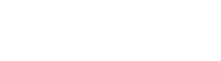 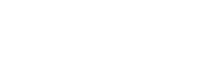 GEMEENTE KRUIBEKE	Kruibeke, maandag, 21 februari 2022In opdracht:De Algemeen directeur,De Voorzitter,Tijs Van VyncktSaskia Bressinck